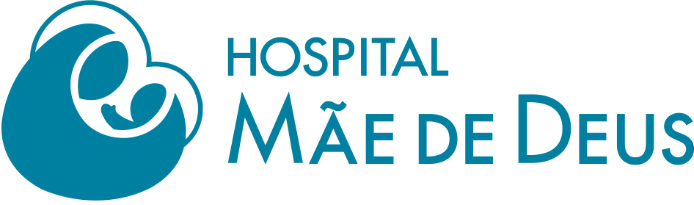 HOSPITAL MÃE DE DEUSMANUAL DO CANDIDATOEDITAL CURSOS DE ESPECIALIZAÇÃO CARDIOLÓGICAS 2022DIRETORIA MÉDICA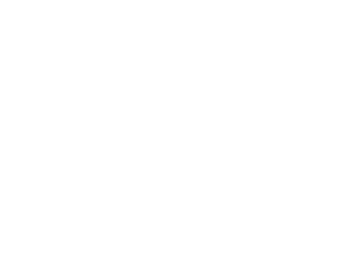 PROCESSO SELETIVO PÚBLICO nº 01/2022HOSPITAL MÃE DE DEUSEDITAL CURSOS DE ESPECIALIZAÇÃO CARDIOLÓGICAS 2022APRESENTAÇÃOOs cursos de especialização do Hospital Mãe de Deus constituem modalidade de ensino de pós-graduação, sob forma de curso de especialização de 40 horas semanais, caracterizada por treinamento em serviço, sob orientação e supervisão de professores ou de médicos de competência técnica e experiência profissional reconhecida, bem como de conceito ético indiscutível.Os programas são desenvolvidos para proporcionar que cada aluno alcance o seu máximo potencial na prática médica e pesquisa clínica das áreas. Busca proporcionar aos cardiologistas as condições de atingir os melhores desfechos em saúde. Os Programas oferecem capacitação na área de Cardiologia por meio de atividades teóricas e práticas sob a orientação de profissionais experientes da equipe médica, interagindo com as equipes multiprofissionais de assistência do Hospital Mãe de Deus. Os preceptores são altamente qualificados e especializados em diferentes áreas, com capacidade de fornecer ao aluno um conhecimento amplo desde os processos básicos das doenças, até os mais avançados exames e tratamentos. O currículo do programa é composto por atividades de assistência, educação e pesquisa:Assim, os cursos de especialização que integram a turma 2022 do Hospital Mãe de Deus são:Fellowship Arritmias e Eletrofisiologia Invasiva – Pré-requisito: Residência em Cardiologia, ou com aprovação na prova de título de especialista em cardiologia. Duração do Programa: 01 (um) ano;Fellowship em Emergência Cardiológica – Pré-requisito: Residência em Cardiologia, ou com aprovação na prova de título de especialista em cardiologia. Duração do Programa: 01 (um) ano;Especialização em Hemodinâmica – Pré-requisito: Residência em Cardiologia, ou curso de 2 anos em cardiologia com aprovação na prova de título de especialista em cardiologia. Duração do Programa: 02 (dois) ano;Fellowship em Cardio-Oncologia– Pré-requisito: Residência em Cardiologia, ou curso de anos em cardiologia com aprovação na prova de título de especialista em cardiologia. Duração do Programa: 01 (um) anoPROCESSO SELETIVO PÚBLICO nº 01/2022HOSPITAL MÃE DE DEUSCURSOS DE ESPECIALIZAÇÕES 2022A Comissão de Residência Médica da Associação Educadora São Carlos - Hospital Mãe de Deus torna público que estarão abertas às inscrições para o Processo Público destinado à seleção de vagas para a turma de 2022 dos cursos de especialização cardiológicas, modalidade de pós-graduação, realizada em serviço. O processo de formação dos cursistas segue as diretrizes institucionais, portanto, o aprendizado em serviço será desenvolvido em quaisquer dos cenários de práticas assistenciais e de cuidados disponíveis no Hospital Mãe de Deus conforme o curso estabelecer. Os cursistas deverão seguir as normas e regras institucionais, bem como o Regimento/Regulamento Interno da Comissão de Residência Médica do Hospital Mãe de Deus.Cursos de Especialização oferece formação nas áreas de ênfase de Cardiologia, de acordo com a tabela constante no Quadro 1.1.DAS VAGAS DO QUADRO DEMONSTRATIVODAS ÁREAS DE ÊNFASE/ESPECIALIDADEFellowship Arritmias e Eletrofisiologia InvasivaObjetivo: Possibilitar ao médico residente treinamento sob supervisão dos preceptores no curso em Fellowship Arritmias e Eletrofisiologia Invasiva inclui assistência médica em Ambulatório, Internação, Centro de Tratamento Intensivo (CTI) e Emergência. Possibilita também aprendizado em eletrocardiograma, exames de imagem, tratamentos cardiovasculares invasivos e participação semanal em rounds e reuniões didáticas complementares.Público: Diplomados em Medicina com Residência Médica em CardiologiaDuração do programa: 1 (um) ano.Titulação: Fellowship Arritmias e Eletrofisiologia Invasiva (Especialização Lato Sensu).Certificado de Conclusão: Fornecido Certificado de Conclusão para aqueles que participarem com aproveitamento de todas as atividades dos Planos Anuais de Atividades. Fellowship em Emergência Cardiológica Objetivo: Possibilitar ao médico residente treinamento sob supervisão dos preceptores no curso em Fellowship em Emergência Cardiológica inclui assistência médica em Ambulatório, Internação, Centro de Tratamento Intensivo (CTI) e Emergência. Possibilita também aprendizado em eletrocardiograma, exames de imagem, tratamentos cardiovasculares invasivos e participação semanal em rounds e reuniões didáticas complementares.Público: Residência em Cardiologia, ou com aprovação na prova de título de especialista em cardiologiaDuração do programa: 01 (um) ano.Titulação: Fellowship em Emergência Cardiológica (Especialização Lato Sensu).Certificado de Conclusão: Fornecido Certificado de Conclusão para aqueles que participarem com aproveitamento de todas as atividades dos Planos Anuais de Atividades.Especialização em Hemodinâmica e Cardiologia IntervencionistaObjetivo: Possibilitar ao médico residente treinamento sob supervisão dos preceptores no curso de Especialização em Hemodinâmica e Cardiologia Intervencionista mediante assistência médica no Centro de Terapia Endovascular dos hospitais Mãe de Deus e Hospital Universitário Canoas (HUC), mas também inclui atividades sob supervisão de preceptores em Ambulatório e Internação, além de participação em atividades de pesquisa relacionada aos conteúdos da especialização. Possibilita também participação semanal em rounds e reuniões didáticas complementares.Público: Residência em Cardiologia, ou com aprovação na prova de título de especialista em cardiologiaDuração do programa: 02 (dois) anos.Titulação: Especialização em Hemodinâmica e Cardiologia Intervencionista (Especialização Lato Sensu).Certificado de Conclusão: Fornecido Certificado de Conclusão para aqueles que participarem com aproveitamento de todas as atividades dos Planos Anuais de Atividades.Fellowship em Cardio-Oncologia1.2.4.1 Objetivo:  O cardiologista irá adquirir experiência no gerenciamento clínico de desafios cardiovasculares dos tratamentos dos mais diversos tipos de câncer de órgãos sólidos e malignidades hematológicas com enfoque em prevenção, tratamento de fatores de risco, monitorização e tratamento precoce de cardiotoxicidade e acompanhamento cardiológico após o tratamento oncológico.  O cardiologista selecionado vai acompanhar todas as atividades de atendimento de pacientes internados e interconsultas, pacientes ambulatoriais no Ambulatório de Cardio-Oncologia do Centro Integrado de Oncologia do Hospital. Terá oportunidade de acompanhar os serviços de Cardiologia, Oncologia, Hemato-Oncologia, Radioterapia, Transplante de Medula Óssea. Semanalmente temos um Tumor Board de Cardio-oncologia, Hemato-oncologia e Câncer de Mama para discussão de casos entre os principais especialistas. Público: Residência em Cardiologia, ou com aprovação na prova de título de especialista em cardiologiaDuração do programa: 01 (um) ano.Titulação: Fellowship em Cardio-oncologia (Especialização Lato Sensu).Certificado de Conclusão: Fornecido Certificado de Conclusão para aqueles que participarem com aproveitamento de todas as atividades dos Planos Anuais de Atividades.CONDIÇÕES PARA A INSCRIÇÃO NO PROCESSO SELETIVO Nacionalidade Brasileira ou estrangeira na forma da legislação federal;Graduação em Medicina em escola brasileira ou ser concluinte em 2021 de Curso de Medicina em escola brasileira, ou se diplomado no exterior, ter diploma reconhecido por universidade pública brasileira;Conclusão da Residência Médica ou ser concluinte em 2021 de Programa de Residência Médica credenciado pela CNRM para os programas que exigem pré-requisito;Estar em dia com as obrigações eleitorais;Estar quite com o serviço militar, quando do sexo masculino;Estar de acordo com as normas do presente processo seletivo público.PROCESSO SELETIVOA seleção compreenderá em uma etapa: a de caráter e classificatório, por meio de análise curricular e arguição, sob a coordenação da equipe de profissionais especializados do Hospital Mãe de Deus.CONDIÇÕES PARA A PARTICIPAÇÃO NO PROCESSO SELETIVO a)  Nacionalidade Brasileira ou estrangeira na forma da legislação federal; b) Graduação em Medicina em escola brasileira, ou se diplomado no exterior, ter diploma reconhecido pelo Ministério da Educação e Cultura (MEC); c)  Realizar o pré-requisito exigido; d)  Estar em dia com as obrigações eleitorais; e)  Estar quite com o serviço militar, quando do sexo masculino;f)   Estar de acordo com as normas do presente processo seletivo público.1.6. PRÉ-REQUISITOS PARA A INSCRIÇÃO a) Graduação em Medicina em escola brasileira, ou se diplomado no exterior, ter diploma reconhecido pelo Ministério da Educação e Cultura (MEC); b) Residência Médica concluída em Cardiologia ou título de especialista reconhecido pela Sociedade Brasileira de Cardiologia.BOLSA MENSAL DO PROGRAMA O aluno receberá uma bolsa mensal no valor bruto de R$ 4.106,09. Não existem custos de inscrição ou taxa de matrícula relacionados há esse programa.  CRITÉRIOS DE AVALIAÇÃO AO LONGO DO PROGRAMA a) Avaliação de competências e conhecimentos técnicos em intervalo a ser definido pela coordenação do programa, contemplando ao menos 2 avaliações no período; b) Submissão de ao menos um artigo científico em revista internacional ou nacional com Qualis A até o término do programa; c) Trabalho de Conclusão do Curso: entrega do artigo/protocolo, avaliação por banca da área ao qual o curso foi desenvolvido e encaminhamento para publicação até o término do programa. DIVULGAÇÃO DOS RESULTADOS 7.1. A divulgação deste processo seletivo e as divulgações complementares referentes às datas, horários e locais de realização das etapas do processo seletivo, bem como informativos e avisos serão realizadas pelo site do Hospital Mãe de Deus2.0. CRONOGRAMA DO PROCESSO SELETIVOO cronograma poderá sofrer alterações a critério da AESC-HMD.2.1. PROCEDIMENTOS PARA REALIZAR INSCRIÇÕES 2.1.1 Antes de efetuar a inscrição, o candidato deverá conhecer este documento de seleção e certificar-se de que preenche todos os pré-requisitos e concorda com os termos exigidos para a participação neste processo seletivo. 2.1.2 As inscrições serão realizadas direta e exclusivamente na COREME no período de 10 de janeiro de 2022 a 31 de janeiro de 2022 (até o horário limite das 17h). 2.1.3 Não será cobrada taxa de inscrição. 2.1.4 A efetivação da inscrição dar-se-á somente após o recebimento do requerimento de inscrição e do currículo; E será confirmada através de um e-mail ou contato telefônico.  2.1.5 O candidato é responsável pelas informações prestadas no requerimento de inscrição, arcando com as consequências de eventuais erros e/ou de não preenchimento de qualquer campo desse documento. 2.1.6 Dúvidas sobre o processo de inscrição e documentação podem ser enviadas para o e-mail: coreme@maededeus.com.br2.2 PROCESSO SELETIVO A primeira convocação de suplentes para eventuais vagas não preenchidas será realizada no dia 23/02/2022 e cada candidato terá 1(um) dia útil para realizar a matrícula. 2.2.1 A seleção compreenderá em uma etapa, sendo a primeira por meio da análise de currículo e a segunda, por meio de entrevista, sob a coordenação do Programa e da área de Recrutamento e Seleção do Hospital Mãe de Deus. 2.2.2 A entrevista será presencial com horário e local a serem informados através e-mail ou ligação telefônica.2.2.3  A não apresentação de documentos ou a não realização de qualquer uma das etapas ocasionará a eliminação do candidato.3. CRITÉRIOS DE AVALIAÇÃO E SELEÇÃO 3.1 A seleção deste processo seletivo será composta de duas etapas que totalizam pontuação final máxima igual a 10 pontos. 3.2 A seleção dos candidatos será pela soma da pontuação dos resultados, de acordo com os pesos especificados no quadro a seguir:3.3 Análise do currículo: de caráter eliminatório e classificatório, com peso de 5 pontos do total. Entrevista: de caráter classificatório, com peso de 5 pontos do total.As datas e horários das entrevistas serão combinadas com o candidato.3.6 O candidato que não comparecer à entrevista, na data e horário marcado, estará automaticamente desclassificado do processo seletivo.  Na entrevista será atribuída pontuação conforme os itens a seguir (em um total máximo de 5 pontos):4. RESULTADO FINALO resultado final do candidato aprovado e suplentes será divulgado no dia 18 de fevereiro de 2022, no site do hospital Mãe de Deus. Em caso de empate entre dois ou mais candidatos, o critério de desempate obedecerá a seguinte ordem: Maior nota obtida no currículo;Maior nota obtida na entrevista;Maior Idade.13. MATRÍCULA MATRÍCULA Os candidatos classificados para as vagas da Residência Médica do Hospital Mãe de Deus deverão comparecer na COREME do Hospital Mãe de Deus, Rua Jose de Alencar, nº 286, subsolo – Area Médica, Bairro Menino Deus, Porto Alegre, RS, telefone (51-3230.2016), nos dias previstos no cronograma, das 09h00min às 12h00min e das 14h00min às 17h00min, munidos da documentação necessária para efetuar a matrícula.É admitida a matrícula mediante procuração específica para tal fim, acompanhada de documento que comprove a identidade de seu portador. Na ocasião da matrícula, os candidatos deverão apresentar:Fotocópia autenticada da RG, CPF e CRM;Fotocópia do diploma de médico ou declaração da Instituição de Ensino de que o candidato concluiu o último período da Faculdade de Medicina;Fotocópia do certificado de conclusão de programa de residência médica, para programas com pré-requisito;Certidão de regularidade (emitida pelo Conselho Regional de Medicina);Uma foto 3 X 4 recente;Guia de Recolhimento da Contribuição do INSS, número de cadastro do mesmo ou PIS/PASEP – pode ser obtido pelo telefone 0800-780-191 ou pelo sítio www.previdenciasocial.gov.br;Fotocópia ou protocolo de encaminhamento da Carteira de Identidade Profissional da área de formação;Comprovante de quitação com as obrigações eleitorais;Comprovante de quitação com o Serviço Militar (aprovados do sexo masculino);Fotocópia do comprovante de endereço residencial atualizado ou, caso não o tenha em seu nome, uma declaração do titular do comprovante de que o candidato reside naquele endereço;Comprovante de conta bancária (cópia do extrato/ cartão do banco);Carteira de vacinas.Preencher e assinar a ficha de matrícula (formulário obtido junto à COREME) e agendar o exame de ingresso.Para os estrangeiros e/ou brasileiros com curso médico no exterior, além dos documentos estabelecidos no item 7.3, deverão ser apresentados:Para candidato estrangeiro, deverão ser apresentadas fotocópias: Do visto de permanência no país;Do diploma de medicina revalidado;Do registro no CRM-RS (autenticado);Do certificado de proficiência em português.Para candidatos BRASILEIROS que realizaram sua graduação no exterior, deverão ser apresentadas fotocópias: Do diploma revalidado pelas autoridades nacionais competentes;Do registro no CRM-RS (autenticado).Os documentos exigidos neste item deverão ser apresentados por ocasião da assinatura do contrato, sob pena de desclassificação do candidato. 7. DISPOSIÇÕES FINAIS 7.1 O cronograma para a realização do processo seletivo poderá ser alterado pela AESC-HMD a qualquer momento, desde que seja divulgado da mesma forma como se deu o texto original; 7.2 O atendimento integral às datas, horários e locais previstos no cronograma do processo seletivo é de responsabilidade exclusiva dos inscritos. 7.3 Será excluído do processo seletivo o candidato que: 7.4 Prestar, em qualquer documento, declaração falsa ou inexata, sendo que a inexatidão das informações, a irregularidade dos documentos ou a não comprovação dos mesmos, no prazo solicitado pela AESC-HMD, ainda que verificadas posteriormente, eliminarão o candidato do processo seletivo, anulando-se todos os atos decorrentes de sua inscrição; Utilizar-se de quaisquer recursos ilícitos ou fraudulentos em qualquer etapa; 7.6 Faltar a qualquer uma das fases de seleção, quando convocado pela AESC-HMD    Porto Alegre, 03 de janeiro de 2022.Dr. Daniel Souto SilveiraCoordenador da Comissão de Residência MédicaHospital Mãe de DeusCód.Área de ênfaseDuraçãoNúmero de vagasClassificação para 1º etapa1Fellowship Arritmias e Eletrofisiologia Invasiva1 ano1Até a 20ª Inscrito2Fellowship em Emergência Cardiológica1 ano1Até a 20ª Inscrito3Especialização em Hemodinâmica1 ano1Até a 20ª Inscrito4Fellowship em Cardio-Oncologia1 ano1Até a 20ª InscritoDATAEVENTOLOCAL10/01/2022 a 31/01/2022Período de inscrições e envio do currículoHospital Mãe de Deus, situado na rua José de Alencar, 286 - Setor COREME, sub-solo, Bairro Menino Deus - Porto Alegre/RS02/02/2022Divulgação da lista de inscrições homologadassite do Hospital Mãe de Deus03/02/2022 e 15/02/2022Entrevistas individuaissite do Hospital Mãe de Deus16/02/2022Divulgação do resultado da pontuação da 2ª etapasite do Hospital Mãe de Deus17/02/2022Período de recurso da pontuação da 2ª etapaHospital Mãe de Deus, situado na rua José de Alencar, 286 - Setor COREME, sub-solo, Bairro Menino Deus - Porto Alegre/RS18/02/2022Publicação do resultado com os candidatos aprovados e suplentessite do Hospital Mãe de Deus21/03/2022Período de matrícula, entrega da documentação necessária e assinatura do termo de compromissoHospital Mãe de Deus, situado na rua José de Alencar, 286 - Setor COREME, sub-solo, Bairro Menino Deus - Porto Alegre/RS23/02/2022Primeira convocação de suplentes para eventuais vagas não preenchidassite do Hospital Mãe de Deus01/03/2022Início das atividades dos cursos-PESOS DOS INSTRUMENTOS DO PROCESSO SELETIVO PESOS DOS INSTRUMENTOS DO PROCESSO SELETIVO Instrumentos de seleção PesoCurrículo 5 pontosEntrevista 5 pontosTotal 10 pontosAvaliação do currículo Avaliação do currículo Avaliação do currículo Tópicos do currículo PontuaçãoPontuação máxima permitidaTítulo de especialista (sociedade da especialidade) 1 ponto1 pontoMestrado ou DoutoradoMatrícula 0.5 ponto; Conclusão 1 ponto1 pontoPublicação de artigo completoÂmbito nacional 0.5 ponto, internacional 1 ponto;1 pontoPerfil docente (monitorias, ligas), preceptoria em programa de residência médica1 ponto1 pontoDomínio de língua inglesaNível intermediário 0.5 ponto, certificado de conclusão de curso de nível avançado ou certificado de proficiência em inglês 1 pontopontoAvaliação da EntrevistaAvaliação da EntrevistaTópicos da entrevistaPontuação máximaApresentação/Comunicação2 pontosConhecimento (impressão sobre)1 pontoPerfil acadêmico – pesquisa prévia ou atual1 pontoPerfil docente na Residência/após a Residênciaponto